          Основна школа „Јован Поповић“ 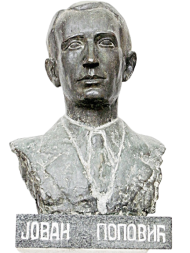              Николе Тесле 73,  21313 Сусек            Тел/ фах +381 212978026; +381 212978450:            osjovanpopovic@gmail.com               https://osjovanpopovicsusek.weebly.com/            Датум:22.08.2023.            Број:20/23-11/8РАСПОРЕД ЧАСОВА И ЗНАЧАЈНИХ ТЕРМИНА У    II5  РАЗРЕДУ  У ШКОЛСКОЈ 2023/24.ГОДИНИДОПУНСКА  НАСТАВА : Уторак, четврти часТЕРМИН ЗА ИНДИВИДУАЛНЕ РАЗГОВОРЕ С РОДИТЕЉИМА / ЗАКОНСКИМ ЗАСТУПНИЦИМА : Уторак пети  час.РАСПОРЕД ЧАСОВА И ЗНАЧАЈНИХ ТЕРМИНА У  IV5 РАЗРЕДУ  У ШКОЛСКОЈ 2023/24.ГОДИНИДОПУНСКА  НАСТАВА : Уторак,  четврти  часДОДАТНА НАСТАВА :  Понедељак, пети часТЕРМИН ЗА ИНДИВИДУАЛНЕ РАЗГОВОРЕ С РОДИТЕЉИМА / ЗАКОНСКИМ ЗАСТУПНИЦИМА :  Уторак,  пети часОдељенски старешина : Ђурђица СтојковићПОНЕДЕЉАКУТОРАКСРЕДАЧЕТВРТАКПЕТАК1.Српски језикСрпски језикСрпски језикСрпски језикСрпски језик2.МатематикаМатематикаМатематикаМатематикаМатематика3.Музичка култураСвет око насФизичко васпитањеСвет око насДигитални свет4.Физичко васпитањеДопунска наставаЕнглески језикФизичко васпитањеЛиковна култура5.Ваннаставна активностВеронаукаЕнглески језикЧОСЛиковна култураПОНЕДЕЉАКУТОРАКСРЕДАЧЕТВРТАКПЕТАК1.МатематикаМатематикаМатематикаМатематикаМатематика2.Српски језикСрпски језикСрпски језикСрпски језикСрпски језик3.Музичка култураПрирода и друштвоФизичко васпитањеПрирода и друштвоДигитални свет4.Физичко васпитањеДопунска наставаЕнглески језикФизичко васпитањеЛиковна култура5.Додатна наставаВеронаукаЕнглески језикЧОСЛиковна култура6.Ваннаставна активност